UNIVERSIDAD NACIONAL MAYOR DE SAN MARCOS(Universidad del Perú, DECANA DE AMÉRICA)FORMATO ÚNICO DE TRÁMITESEÑOR Doctor (Mag., Ing., Lic.,)Cargo:Facultad:Nombres y Apellidos: ………………………………………………………………………………………………………..Alumno	Código N. º 	Docente	Código N. º 	Administrativo	Código N. º 	Solicito a usted ordene a quien corresponda se me otorgue:Expedito para optar Título Profesional Título ProfesionalExpedito para optar el Grado Académico de Bachiller Grado Académico de BachillerExpedito para optar Segunda EspecializaciónCertificado de Estudios por Semestre Académico (a partir de 1984) Certificado de Estudies por Año Académico (a partir de 1984) Récord AcadémicoConstancia de IngresoConstancia de no adeudar libros a la Facultad Constancia de no adeudar dinero / bienes a la UNMSM Constancia de EstudiosConstancia de Egresado Constancia de Matricula Constancia de Notas por curso Constancia de Orden de Mérito Reserva de Matrícula Reactualización de Matricula Rectificación de MatrículaAnulación de Matrícula por Traslado Interno Anulación de IngresoActa Adicional Jurado Ad-HocCarta de Presentación del Decano Convalidación de CursosFicha de Matricula Por Semestre Duplicado de Reporte de MatriculaRelación de Cursos por Semestre Académico Carné de BibliotecaReválida Grado de Bachiller Reválida de Magister Reválida de DoctorReválida de Titulo Prof. De Segunda Especialización OtrosInscripción a Estudios de Maestría Inscripción a Estudios de Doctorado Carta de Presentación al Rector Transcripción de Título ProfesionalTranscripción de Grado Acad. de Bachiller Duplicado de Carné UniversitarioCertificado de 1930 a 1983 por Semestre Académico Certificado de 1930 a 1983 por cada añoRelación de cursos de 1969 a ciclo de verano 1984 y 1985 por cada SemestreRelación de cursos de 1969 a ciclo verano 1984 y 1985 por cada añoConstancia de Ingreso, según modalidad (de 1943 a 1983)Copia Simple de Resolución Rectora) Copia Legalizada de Resolución Rectoral Licencia por Capacitación Oficializada Licencia por EnfermedadLicencia por GravidezLicencia por Fallecimiento de Familiares Licencia por Citación Expresa Judicial Licencia por Función EdilLicencia por Capacitación No Oficializada Licencia por Motivos Particulares Licencia de MatrimonioLicencia por Enfermedad de Familiares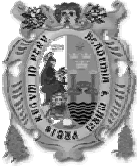 Especificar otros: …………………………………………………………………………………………………………………………..…….……………….….Para lo cual adjunto al presente los requisitos exigidos por el TUPADirección: ……………………………………………………………………….….	Teléfono: …….….………………..……Fecha: ………………………………………………………………………………	N° DNI / LM: .……….….………………Firma: ………………………………………….Las Tarifas correspondientes para cada uno de los procedimientos, se encuentran en el Texto Único de Procedimientos Administrativos (TUPA) de la UNMSM; las mismas que son de carácter oficial uniforme para todas las Facultades y/o dependencias, en las cuales se efectúen dichos procedimientos señalando que el incumplimiento en el cobro único de las tarifas será sancionado y de responsabilidad exclusiva de la Unidad Orgánica en la que se realizó el trámite.De conformidad con lo establecido en la Ley N.º 27444 del Procedimiento Administrativo General.Las Tarifas correspondientes para cada uno de los procedimientos, se encuentran en el Texto Único de Procedimientos Administrativos (TUPA) de la UNMSM; las mismas que son de carácter oficial uniforme para todas las Facultades y/o dependencias, en las cuales se efectúen dichos procedimientos señalando que el incumplimiento en el cobro único de las tarifas será sancionado y de responsabilidad exclusiva de la Unidad Orgánica en la que se realizó el trámite.De conformidad con lo establecido en la Ley N.º 27444 del Procedimiento Administrativo General.